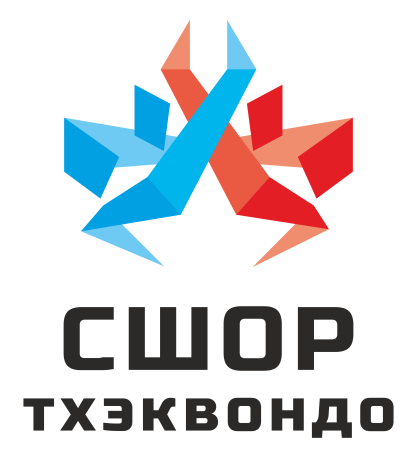 ПОЛОЖЕНИЕо проведении Открытого первенства г. Барнаула по тхэквондо на призы     КГБУ СП «СШОР по тхэквондо «Олимпийские надежды»                                       среди спортсменов 2004-2006 г.р., 2007-2008 г.р.(06-08.04.2018г.        г. Барнаул)Барнаул 2018Цели и задачиСоревнования проводятся с целью:Популяризации и развития Тхэквондо (ВТФ) как массового и Олимпийского вида спорта;Выявления сильнейших спортсменов;Улучшения тренировочной работы в спортивных организациях и повышения мастерства спортсменов;Пропаганды здорового образа жизни. Дата и место проведенияСоревнования  проводятся с 06 по 08.04.2018г. по адресу  г. Барнаул, ул. Папанинцев, 96  (Спорткомплекс «Обь») Руководство соревнованиямиОбщее руководство по подготовке и проведению соревнований осуществляет Комитет по физической культуре и спорту города Барнаула.  Непосредственное проведение соревнований возлагается на КГБУ СП «СШОР по тхэквондо «Олимпийские надежды»Главный судья соревнований – Суворов Антон Олегович.Главный секретарь соревнований – Воронина Татьяна Валерьевна.Требования к участникам и условия их допускаК участию в Открытом первенстве г. Барнаула по тхэквондо на призы КГБУ СП «СШОР по тхэквондо «Олимпийские надежды» среди юношей и девушек 2004-2006, 2007-2008 г.р. допускаются спортсмены,  имеющие гып не выше 2 (красный пояс), прошедшие взвешивание.Все участники соревнований должны быть обеспечены  шлемами с пластиковыми масками, перчатками, бандаж, накладки на руки, на ноги электронные футы (системы Дае-до). Соревнования будут проходить на электронной системе судейства Дае-до.  Спортсмены 2004-2006 г.р. -  поединки проводятся по форме:3 раунда по 1,5 минуты, перерыв 30 секунд.      2004-2006 г.р.      Юноши:    30, 33, 37, 41, 45, 49, 53, 57, +57.                                    Девушки:  41, 44, 47, 51, 55,+55.Спортсмены 2007-2008 г.р. -  поединки проводятся по форме:3 раунда по 1 минуты, перерыв 30 секунд.      2007-2008 г.р.      Юноши:    26, 28, 30, 33, 36, 40, 45, +45.                                    Девушки:  28, 30, 33, 37, 41, +41.              Для участия в соревнованиях в мандатную комиссию необходимо представить следующие документы:  - оригинал заявки установленной формы,  заверенную врачом врачебно-физкультурного диспансера.  - документ, удостоверяющий личность.  - полис индивидуального страхования (оригинал договора о страховании от несчастного случая, жизни и здоровья на сумму не мене 10 000 руб.).  - сертификат на гып.          Представители команд несут полную ответственность за подлинность документов, предъявляемых в мандатную комиссию. Программа соревнований06 апреля (пятница)  17.00-19.00  Мандатная комиссия, взвешивание;19.00-20.00  Совещание представителей команд, жеребьевка;07 апреля (суббота) 10.00-10.30  Торжественное	открытие; 
10.30-15.00  Поединки, награждение победителей и призеров: 2004-2006 г.р.08 апреля (воскресенье)  10.00-15.00  Поединки, награждение победителей и призеров: 2007-2008 г.р.Определение победителей   Соревнования проводятся по олимпийской системе с выбыванием после одного поражения.  Победители и призёры определяются по занятым местам.Награждение Победители в каждой весовой категории награждаются ценным призом, грамотами и медалями. Призеры в каждой весовой категории награждаются грамотами и медалями.Финансирование- Расходы, связанные с организацией и проведением первенства обеспечиваются за счет средств Комитета по физической культуре и спорту города Барнаула и КГБУ СП «СШОР по тхэквондо «Олимпийские надежды», а также других привлеченных внебюджетных средств;- Расходы по командированию (проезд, питание, размещение, медицинская страховка) участников соревнований, тренеров и представителей команд обеспечивают командирующие их организации;Заявки Предварительные заявки на участие в турнире подаются до 01 апреля 2018 г.  на E-mail: tkd22@yandex.ru   Заявка подается в формате Eхеll .                       Настоящее положение является вызовом на соревнования.ОРГКОМИТЕТ      8 (3852) 667-167, E-mail: tkd22@yandex.ru«Утверждаю»Директор КГБУ СП«СШОР по тхэквондо     «Олимпийские надежды»___________В.Ю. Уфимцев      «_____» __________2018г.«Согласовано»Председатель Комитета        по физической культуре         и спорту города Барнаула _________ А.В. Каретников «____»___________2018г.